PRESSEINFORMATIONGunskirchen/Dornbirn, 22. Juni 2020#erfolgsmeldung #partnerschaft#baumaschinenmiete #digitalisierung #baugewerbeHumer kooperiert mit Baumaschinen-Mietplattform Digando.comOberösterreichischer Anhänger-Spezialist ist einer von drei neuen PartnernAuf der Plattform Digando.com können ab sofort Anhänger aller Art von Humer gemietet werden. Damit eröffnet sich das Unternehmen mit Sitz in Gunskirchen bei Wels den Zugang zur Baubranche. Digando.com wiederum erweitert – mit insgesamt drei neuen Partnern – sein Angebot an in Echtzeit mietbaren Baumaschinen und -geräten.Humer produziert seit über 80 Jahren Anhänger, Tandem-, Tieflader und Verkaufsfahrzeuge im Premiumsegment und sorgt damit bei seinen Kunden hochverlässlich für Transport und Mobilität. Was die Vermietung betrifft, hat sich der Traditionsbetrieb jetzt einen neuen Vertriebsweg erschlossen und bringt sein breites Anhänger-Sortiment in die Baumaschinen-Mietplattform Digando.com ein. „Das ist ein wesentlicher Schritt in Richtung Digitalisierung, bei dem wir dabei sind. Und wir können unser breites Sortiment der Baubranche präsentieren“, freut sich Geschäftsführer Johannes Humer.„Das ist ein wesentlicher Schritt in Richtung Digitalisierung, bei dem wir dabei sind. Und wir können unser breites Sortiment der Baubranche präsentieren.“Johannes Humer, Geschäftsführer Humer AnhängerDas im Vorjahr gegründete Startup Digando hat ein ambitioniertes Ziel: „Was Booking.com für Hotels ist, wollen wir für Baumaschinen werden“, erklärt Geschäftsführer Alexander Höss. Bereits jetzt können über 6.000 Bagger, Anbaugeräte, Lader und Verdichter österreichweit online gemietet werden. Kuhn Baumaschinen in Eugendorf (Salzburg) sowie Kleinheider Baumaschinenhandel in St. Pölten (Niederösterreich) sind die zwei weiteren neuen Vermieter auf Digando.com.Einfach, schnell und überallDer Mieter erhält online nicht nur technische Details, Zubehör und Konfigurationsmöglichkeiten angezeigt, sondern – als Alleinstellungsmerkmal von Digando.com – auch die Verfügbarkeit in Echtzeit. So kann eine Buchung online in kürzester Zeit durchgeführt werden, rund um die Uhr und ortsunabhängig. Bei Mietbeginn kann die Maschine an einem von österreichweit über 25 Standorten abgeholt werden. Wahlweise wird sie auch geliefert.PRESSEINFORMATIONGunskirchen/Dornbirn, 22. Juni 2020Die neuen Partner sind ein wichtiger nächster Schritt für die Digando GmbH. „Mittelfristig wollen wir zur führenden Plattform für die digitale Baumaschinenmiete in Europa heranwachsen und arbeiten bereits an den nächsten großen Entwicklungsschritten“, erklärt Alexander Höss. Factbox Humer:Gründung: 1938Firmensitz: Gunskirchen bei WelsSortiment: Anhänger, Tandem-, Tieflader und VerkaufsfahrzeugeLagernde Anhänger: > 1200Standorte in Österreich: 8Website: humer.com Factbox Digando:Online-Baumaschinenmiete für das BaugewerbeGründung: 2019Firmensitz: DornbirnSortiment: über 6.000 Bagger, Anbaugeräte, Lader, Verdichter und AnhängerPartner-Stationen in Österreich: über 25Website: digando.comRückfragehinweis für Redaktionen:HUMER - Anhänger, Tieflader, Verkaufsfahrzeuge - GmbH, Johannes Humer; +43 664 300 2534, j.humer@humer.comDigando GmbH, Katja Schönweiler, +43 1 3611112 0, k.schoenweiler@digando.comPzwei. Pressearbeit, Werner Sommer, +43 699 1025 4817, werner.sommer@pzwei.at  PRESSEINFORMATIONGunskirchen/Dornbirn, 22. Juni 2020Fotos:
Humer-Anhaenger-Gunskirchen.jpg: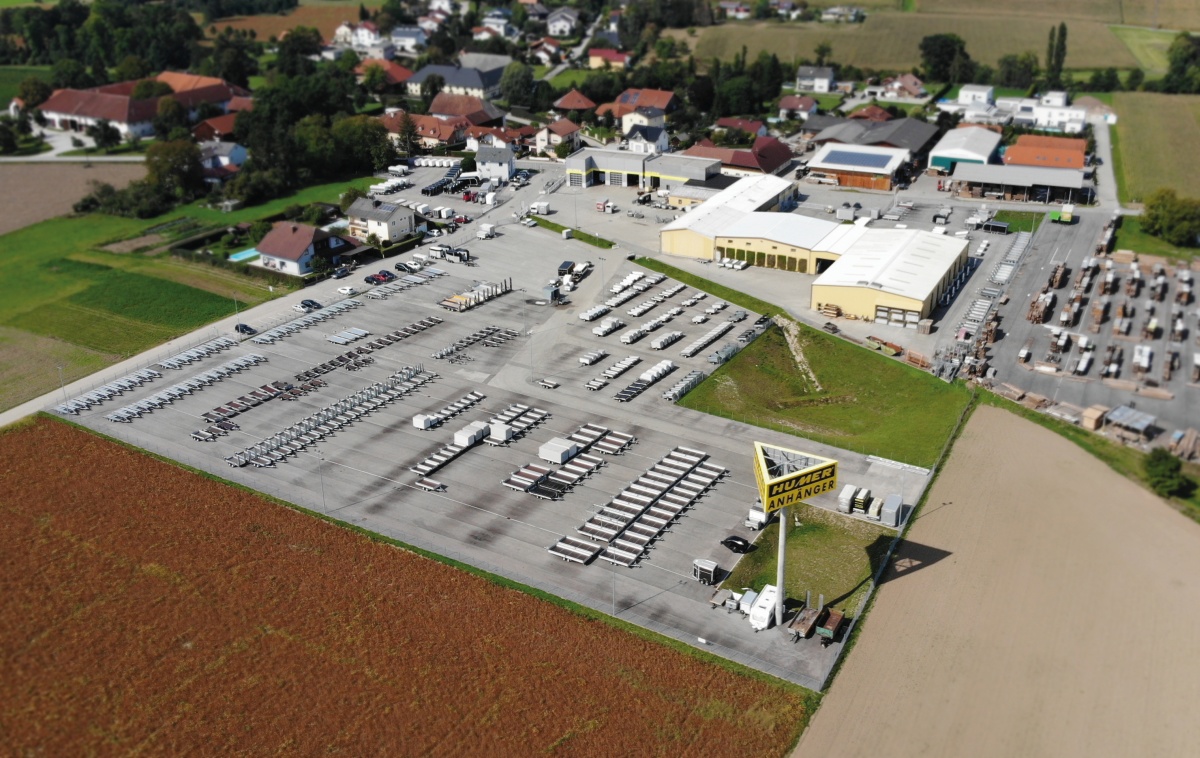 Die Anhänger von Humer können ab sofort über Digando.com gemietet werden.
(Copyright: HUMER - Anhänger, Tieflader, Verkaufsfahrzeuge - GmbH).
Digando-Baumaschinen-online.jpg:
Die Baumaschinen-Mietplattform Digando.com freut sich über drei neue Partner.
[Copyright: Digando GmbH]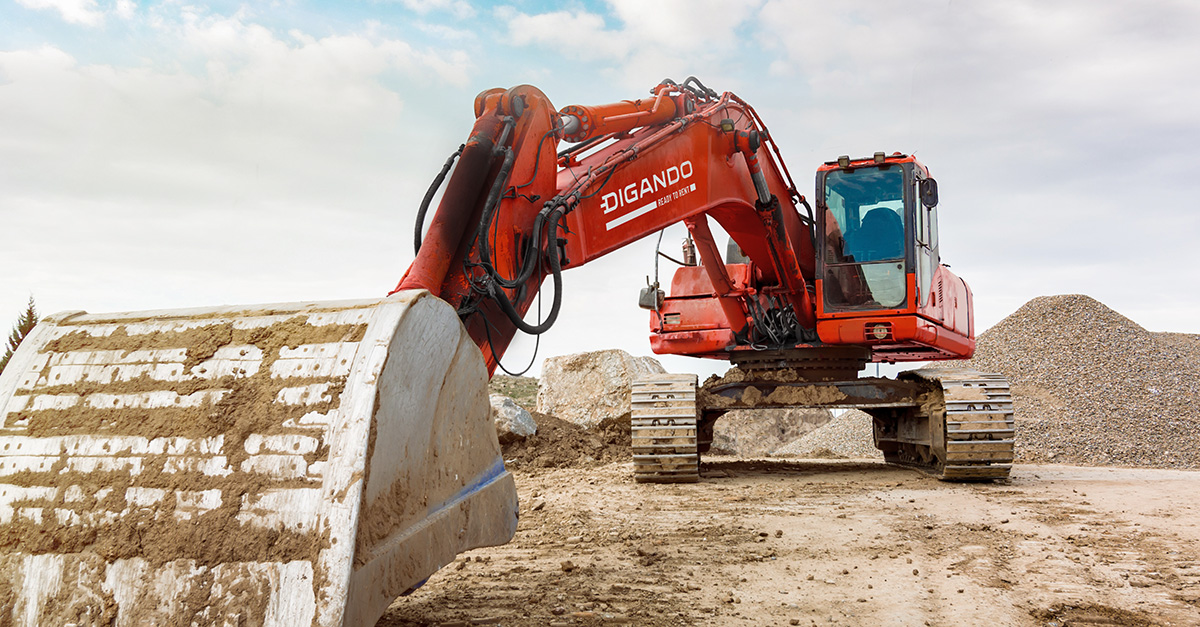 Abdruck honorarfrei zur Berichterstattung über die beteiligten Partner und Digando.com. Angabe des Bildnachweises ist verpflichtend.